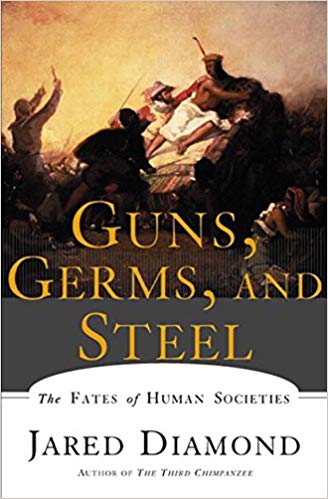 September 3AMSCO 2 QuizDiscuss ChapterRosling QuizSeptember 5Map GameGuns. Germs, and Steel, Episode 1